ПОНЕДЕЛЬНИК (30.03.2020)1. Математика:  Тема: "Отрезок"Упражнять в счете до 20 (порядковый и обратный счет);Начертить 3 отрезка разной длины и измерять их; (ставим две точки и с помощью линейки соединяем);Придумай задачу и запиши решение (2-3 задачи);Повторить название месяцев (зимние, весенние, летние, осенние);2. ИЗО: Тема: "Мишка делает зарядку"1.Нарисовать медвежонка занимающегося зарядкой, правильно передавая форму головы, туловища, лап, их соотношение по величине.ВТОРНИК (31.03.202020)1. Развитие речи:Тема: "Описание пейзажной картины"\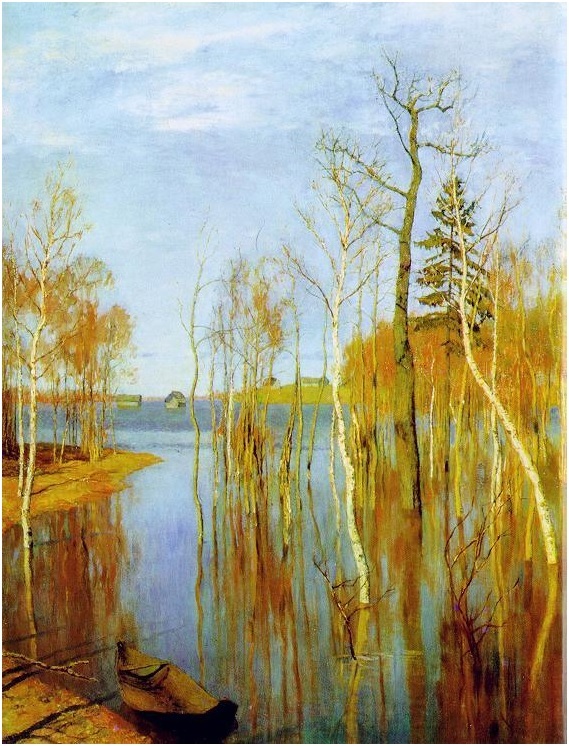 Репродукция картины "Весна. Большая вода" И. Левитана. Рассмотреть картину и составить описательный рассказ. Обсудить вопросыВопросы:Как ты думаешь, что художнику хотелось рассказать нам про весну?Что художнику казалось интересным, красивым?Почему Левитан так назвал свою картину — "Весна. Большая вода"?Чтение рассказа И. Соколова-Микитова "Лесные картинки"СРЕДА (01.04.2020)1. Мир природы мир человека:Тема: "Удивительное место на Земле.  Африка"1.Дать сведения о ландшафте (неживая и живая природа), растительный и животный мир людей, населяющих Африку;2.Чтение сказки Чуковского К. И. "Доктор Айболит"; ЧЕТВЕРГ (02.04.2020 1. Математика:            Тема: "Счет по заданной мере"1. Закрепить счет двойками (2,4,….20 порядковый и обратный);2. Ориентировка на листе бумаги (выполнить любой графический диктант);3. Игра "Измеряем отрезок" (предлагается ребенку начертить отрезок и узнать его длину);4. Повторить дни недели, части суток.ПЯТНИЦА (03.04.2020)1. Обучение грамоте: Тема: "Звук Щ и буква Щщ" 1.Игра "Поймай звук" (взрослый произносит звуки, а ребенок хлопает, если слышит звук [щ]);Щ, ж, ш, щ, а, м, ж, р, щ, щ, с, щ, з, ж, с, г, щ, р, ш, ж, с, л, р, щ…2.Игра "Поймай звук" (взрослый произносит слоги, а ребенок хлопает, если слышит звук [щ]);Ча, жа, ша, ща, жо, со, зы, щу, са, ру, жи, су, шу, що, шо, ра, ща, ро, сы, шэ, жу, ла, ро…3.Взрослый произносит слова, ребенок повторяет. (следить за правильным произношением звука [щ]).Щит, щипцы, щавель, щетка, щеки, щука, щенок, щегол, щепка, щупальцы, щуриться, щебень, щекотать, щи, щелчок, щепать, щетка, щетка,Ящик, клещи, овощи, роща, площадь, пища, обещать, угощать, обращать, еще, сгущенка, ищут, тащу, чищу, блещут, вещи, пищит, лещи.Помощь, лещ, плащ, овощ, клещ, борщ, товарищ.Хищник, изящный, помощник, мощность, мощный, овощной, насущный, общий, банщик, пильщик, ныряльщик, мойщик, каменщик, гонщик, выдумщик.5.Игры "Кто больше слов назовет на букву Щ"